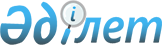 Қазақстан Республикасы Үкіметінің 2001 жылғы 15 желтоқсандағы N 1649 қаулысына өзгеріс енгізу туралыҚазақстан Республикасы Үкіметінің қаулысы 2002 жылғы 19 наурыз N 334

      Қазақстан Республикасының Үкіметі қаулы етеді: 

      1. "Оңтүстік Қазақстанның тұтынушыларын электрмен тұрақты жабдықтауды қамтамасыз ету жөніндегі шұғыл шаралар туралы" Қазақстан Республикасы Үкіметінің 2001 жылғы 15 желтоқсандағы N 1649 P011649_ қаулысына мынадай өзгеріс енгізілсін:      1-тармақтағы "2001 жылғы 15 желтоқсаннан 2002 жылғы 15 наурызға шейінгі кезеңде" деген сөздер алынып тасталсын.     2. Осы қаулының орындалуын бақылау Қазақстан Республикасы Премьер-Министрінің орынбасары К.Қ.Мәсімовке жүктелсін.     3. Осы қаулы қол қойылған күнінен бастап күшіне енеді.     Қазақстан Республикасының        Премьер-МинистріМамандар:     Багарова Ж.А.,     Қасымбеков Б.А.
					© 2012. Қазақстан Республикасы Әділет министрлігінің «Қазақстан Республикасының Заңнама және құқықтық ақпарат институты» ШЖҚ РМК
				